День здоровья5 января 2015 года«Мы - за здоровый образ жизни!»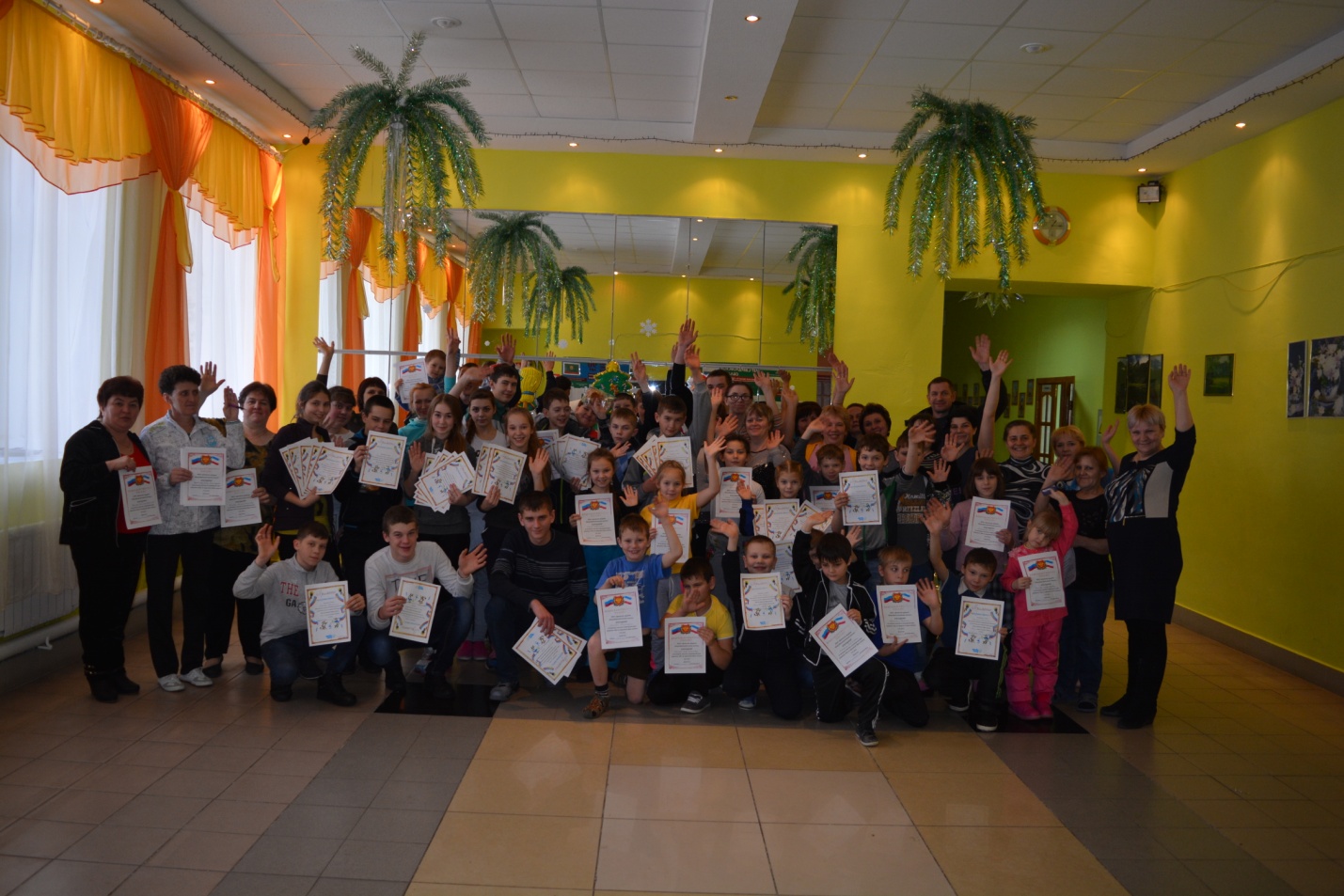 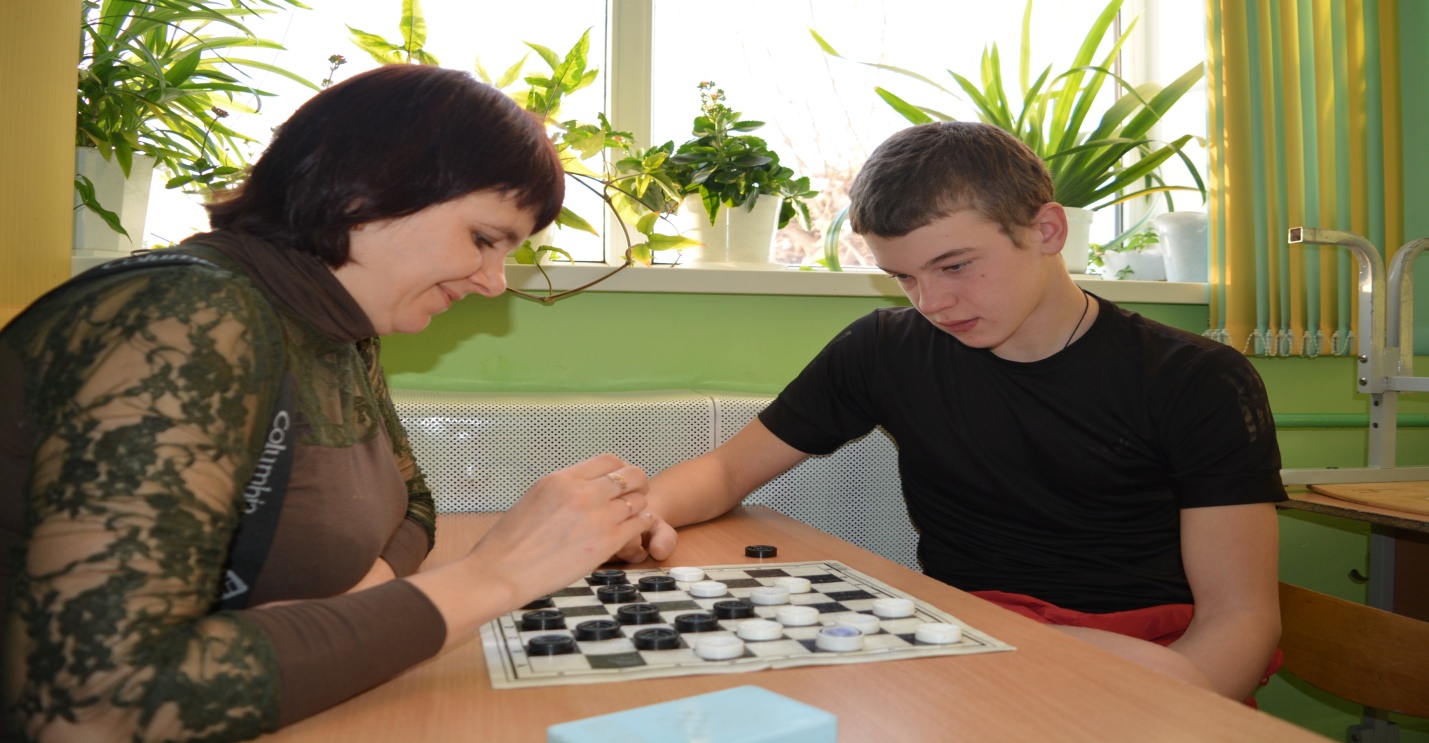 Лучшие  в соревнованиях по шахматам- Терещенко Матвей и Юрьева Ирина Юрьевна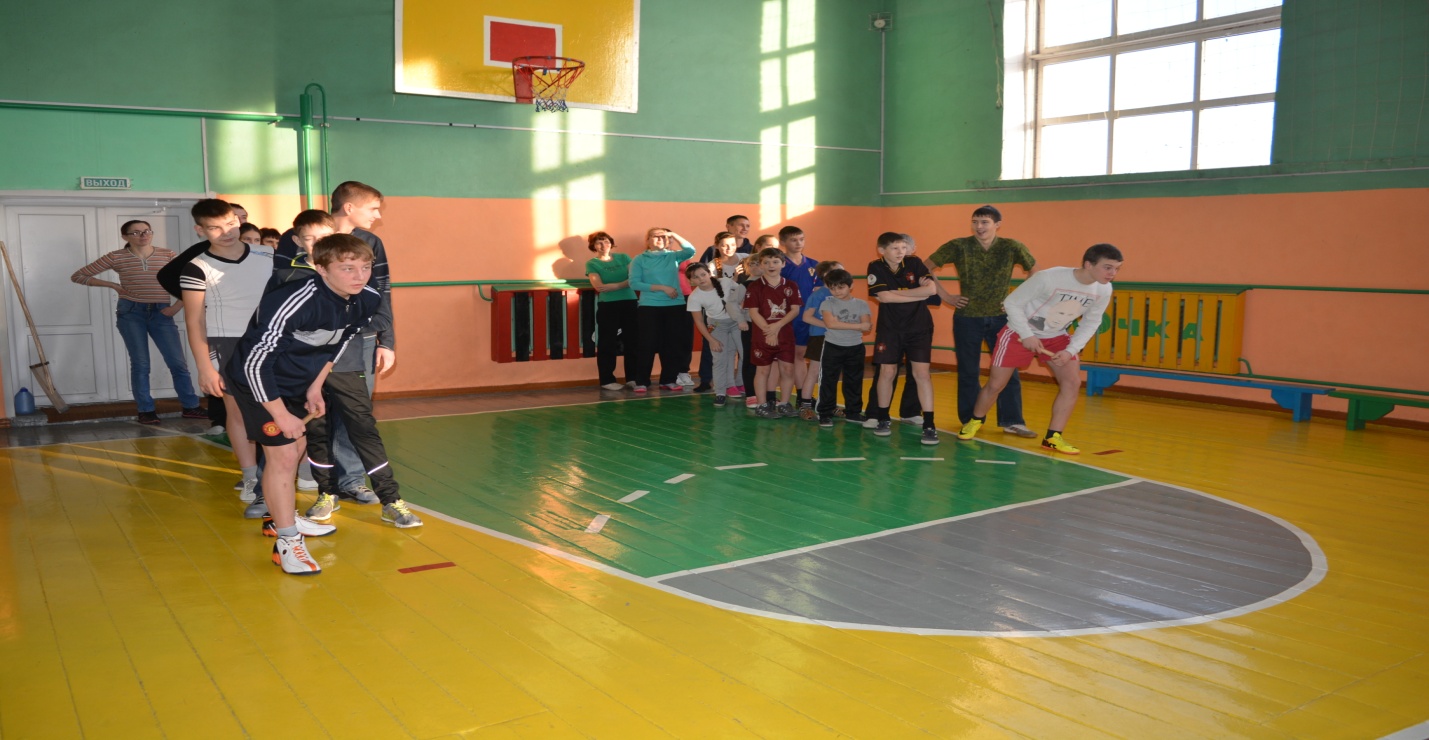 Эстафета-это здорово! Победила дружба!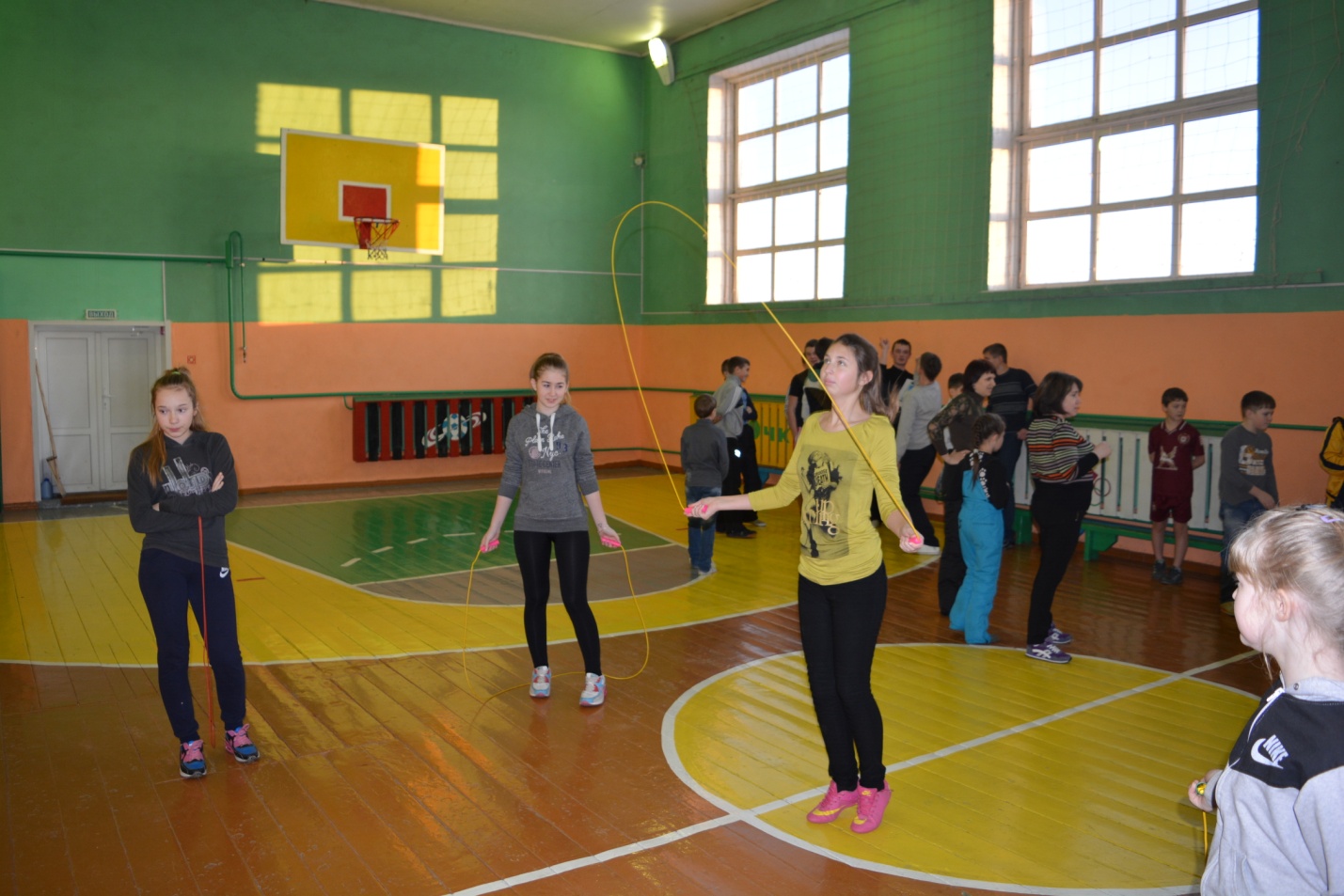 Прыжки на скакалке. Алена Борисова просто класс!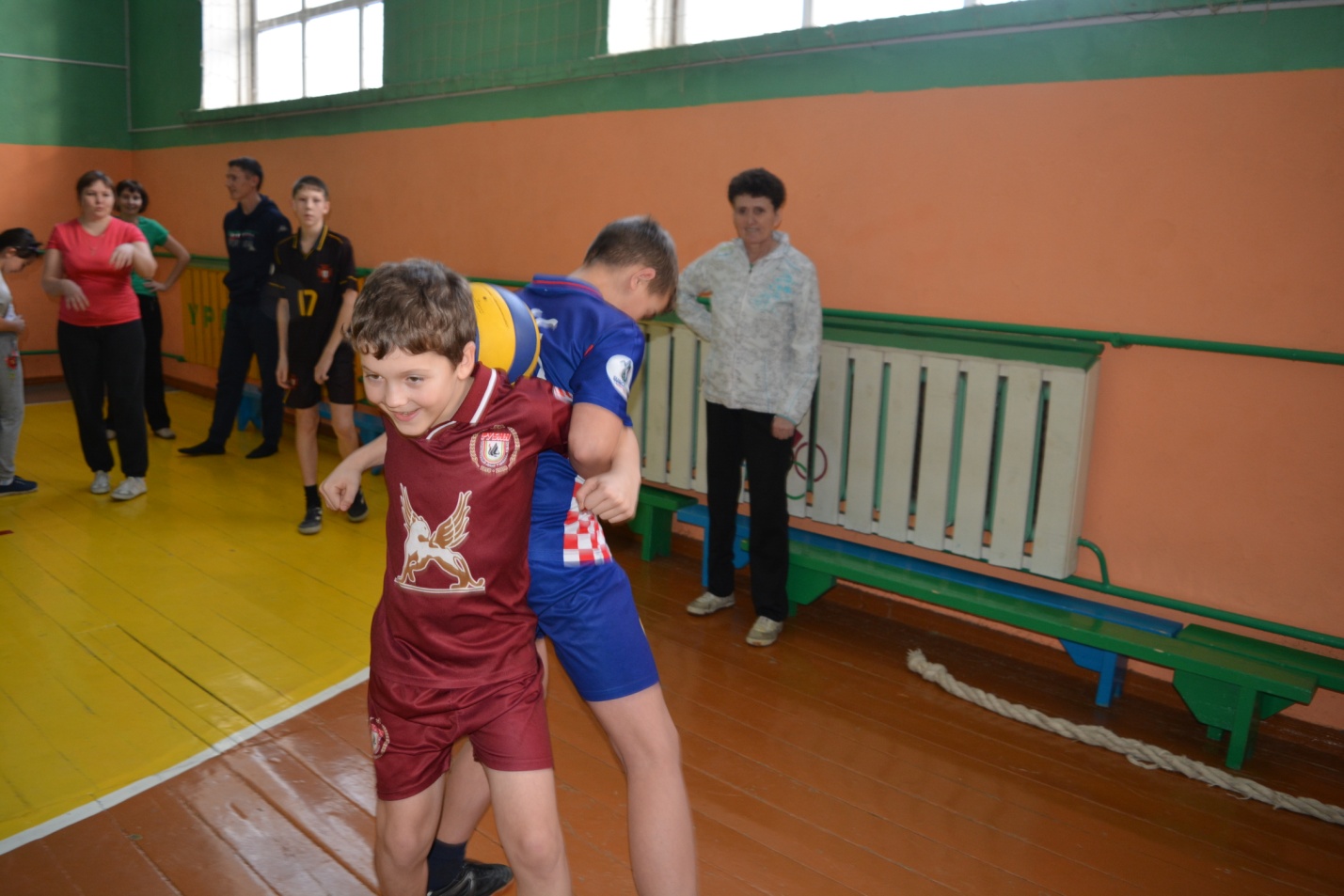 Терещенко Арсений : «Какой мяч тяжелый!»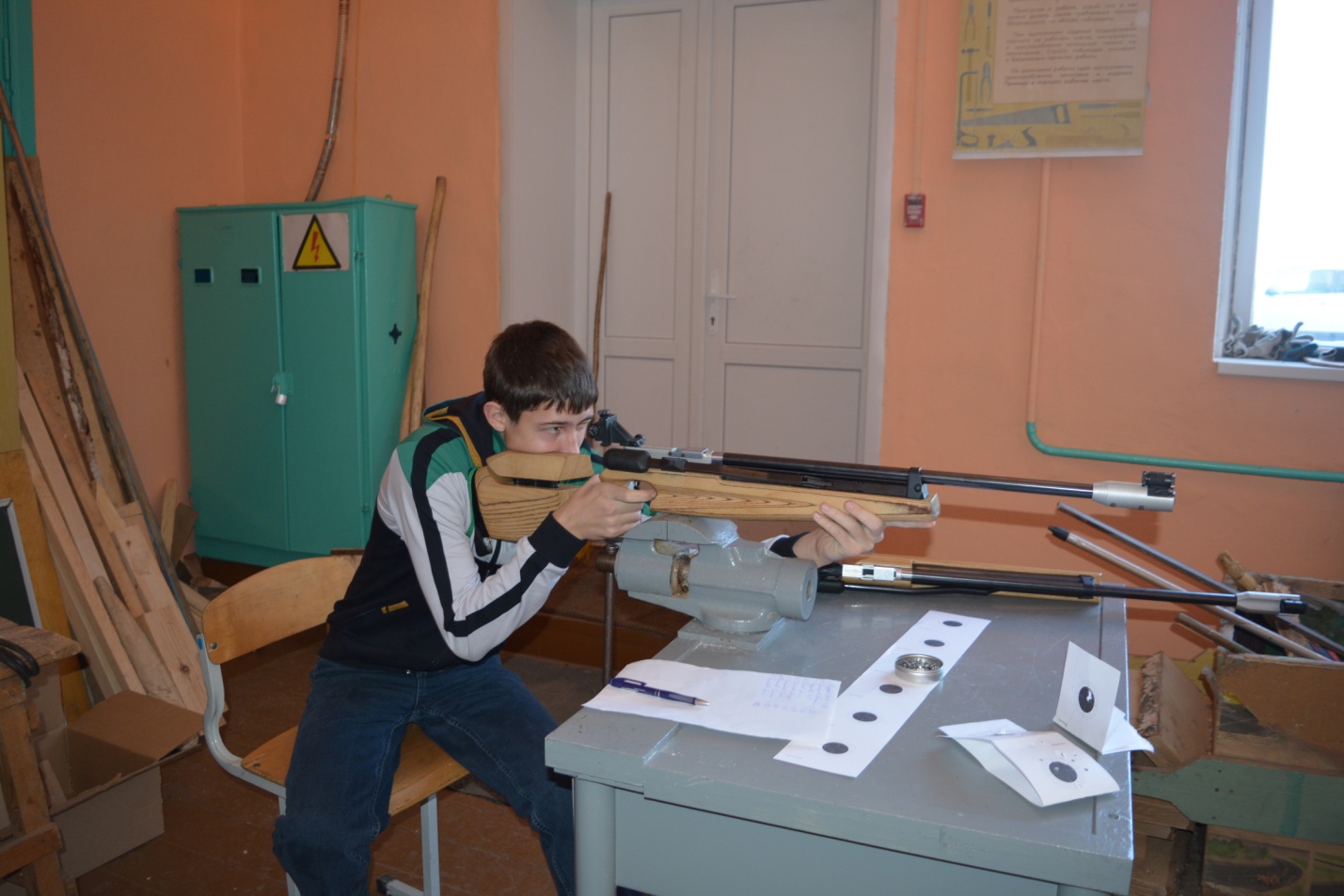 Будущий защитник Отечества ученик 11 класса Борисов Николай